Ո Ր Ո Շ ՈՒ Մ«28»    հունիսի  2023 թվականի N   146-Ա ՀԱՅԱՍՏԱՆԻ ՀԱՆՐԱՊԵՏՈՒԹՅԱՆ ՇԻՐԱԿԻ ՄԱՐԶԻ ԳՅՈՒՄՐԻ ՔԱՂԱՔԻ ԳԱՐԵԳԻՆ ՆԺԴԵՀԻ ՓՈՂՈՑԻ   N 9/34 ՀԱՍՑԵԻ 69,0 ՔԱՌԱԿՈՒՍԻ ՄԵՏՐ ՄԱԿԵՐԵՍՈՎ ՀԱՅԱՍՏԱՆԻ ՀԱՆՐԱՊԵՏՈՒԹՅԱՆ ՇԻՐԱԿԻ  ՄԱՐԶԻ ԳՅՈՒՄՐԻ ՀԱՄԱՅՆՔԻՆ ՍԵՓԱԿԱՆՈՒԹՅԱՆ ԻՐԱՎՈՒՆՔՈՎ ՊԱՏԿԱՆՈՂ ՀՈՂԱՄԱՍՆ  ՈՒՂՂԱԿԻ ՎԱՃԱՌՔԻ ՄԻՋՈՑՈՎ ՕՏԱՐԵԼՈՒ ՄԱՍԻՆ Հայաստանի Հանրապետության Շիրակի մարզի Գյումրի քաղաքի Գարեգին Նժդեհի փողոցի       N 9/19 հասցեի 299,0 (երկու հարյուր իննսունինը) քառակուսի մետր մակերեսով հողամասն ընդհանուր համատեղ սեփականության իրավունքով պատկանում է քաղաքացիներ Մենուա Սերյոժայի Մկրտչյանին և Աիդա Կարենի Բաղդասարյանին (հիմք` անշարժ գույքի նկատմամբ իրավունքների պետական գրանցման N 11112019-08-0042 վկայական): Քաղաքացի Աիդա Կարենի Բաղդասարյանը դիմել է Հայաստանի Հանրապետության Շիրակի մարզի Գյումրի համայնքի ղեկավարին՝ Հայաստանի Հանրապետության Շիրակի մարզի Գյումրի համայնքին պատկանող Հայաստանի Հանրապետության Շիրակի մարզի Գյումրի քաղաքի Գարեգին Նժդեհի փողոցի N 9/34 հասցեի 69,0 (վաթսունինը) քառակուսի մետր մակերեսով բնակավայրերի նպատակային նշանակության բնակելի կառուցապատման գործառնական նշանակության հողամասն ուղղակի վաճառքի միջոցով իրենց օտարելու խնդրանքով:      Նկատի ունենալով վերոգրյալը, համաձայն Հայաստանի Հանրապետության կառավարության 2016 թվականի մայիսի 26-ի N 550-Ն որոշման 1-ին կետի 3-րդ, 4-րդ, 5-րդ և 6-րդ ենթակետերի դրույթների, ղեկավարվելով «Տեղական ինքնակառավարման մասին» օրենքի 18-րդ հոդվածի 1-ին մասի 21-րդ կետով, հողային օրենսգրքի 63-րդ հոդվածի 2-րդ մասի 2-րդ կետով, 66-րդ հոդվածի 1-ին մասի 8-րդ կետով և հիմք ընդունելով քաղաքացի Աիդա Կարենի Բաղդասարյանի դիմումը (մուտքագրված համայնքապետարանում 2023 թվականի մայիսի 26-ին N 10161 թվագրմամբ)` Հայաստանի Հանրապետության Շիրակի մարզի Գյումրի համայնքի ավագանին որոշում է.Քաղաքացիներ Մենուա Սերյոժայի Մկրտչյանին և Աիդա Կարենի Բաղդասարյանին ուղղակի վաճառքի միջոցով օտարել ընդհանուր համատեղ սեփականության իրավունքով իրենց պատկանող Հայաստանի Հանրապետության Շիրակի մարզի Գյումրի քաղաքի Գարեգին Նժդեհի փողոցի N 9/19 հասցեի 299,0 (երկու հարյուր իննսունինը) քառակուսի մետր մակերեսով հողամասին հարակից, Գարեգին Նժդեհի փողոցի N 9/34 հասցեի համայնքի սեփականություն հանդիսացող, կառուցապատումից ազատ, բնակավայրերի նպատակային նշանակության բնակելի կառուցապատման գործառնական նշանակության 69,0 (վաթսունինը) քառակուսի մետր մակերեսով հողամասը՝ հողամասի ընդլայնման նպատակով:            Օտարվող հողամասի ուղղակի վաճառքի գին սահմանել տվյալ հողամասի կադաստրային արժեքով, որը հողամասի օտարման պահին կազմում է 6834 (վեց հազար ութ հարյուր երեսունչորս) Հայաստանի Հանրապետության դրամ` 1,0 (մեկ) քառակուսի մետրի դիմաց, ընդամենը` 471546 (չորս հարյուր յոթանասունմեկ հազար հինգ հարյուր քառասունվեց) Հայաստանի Հանրապետության դրամ:Սույն որոշումն ուժի մեջ է մտնում քաղաքացիներ Աիդա Կարենի Բաղդասարյանին պատշաճ   իրազեկելու օրվան հաջորդող օրվանից:Հայաստանի Հանրապետության Շիրակի մարզի Գյումրի համայնքի ավագանի       Կողմ (16)                                   Դեմ (0)                                Ձեռնպահ (0)ՀԱՅԱՍՏԱՆԻ ՀԱՆՐԱՊԵՏՈՒԹՅԱՆ   ՇԻՐԱԿԻՄԱՐԶԻ ԳՅՈՒՄՐԻ ՀԱՄԱՅՆՔԻ ՂԵԿԱՎԱՐ		                                   ՎԱՐԴԳԵՍ  ՍԱՄՍՈՆՅԱՆ ԻՍԿԱԿԱՆԻՀԵՏ ՃԻՇՏ է՝  ԱՇԽԱՏԱԿԱԶՄԻ ՔԱՐՏՈՒՂԱՐ                                                                        ԿԱՐԵՆ ԲԱԴԱԼՅԱՆք. Գյումրի«28» հունիսի 2023 թվական   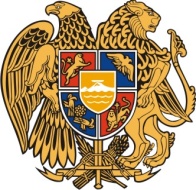 Հ Ա Յ Ա Ս Տ Ա Ն Ի     Հ Ա Ն Ր Ա Պ Ե Տ Ո Ւ Թ Յ ՈՒ ՆՇ Ի Ր Ա Կ Ի   Մ Ա Ր Զ Գ Յ ՈՒ Մ Ր Ի   Հ Ա Մ Ա Յ Ն Ք Ի   Ա Վ Ա Գ Ա Ն Ի3104 , Գյումրի, Վարդանանց հրապարակ 1Հեռ. (+374  312)  2-22-00; Ֆաքս (+374  312)  3-26-06Էլ. փոստ gyumri@gyumri.amՎ.Սամսոնյան                                     Գ.ՄելիքյանՄ.ՍահակյանԼ.ՍանոյանԹ.ՀամբարձումյանՏ.ՀովհաննիսյանՆ.ՊողոսյանԳ.ՊասկևիչյանՀ.Ասատրյան Ս.ՀովհաննիսյանԱ.ՊապիկյանՔ.ՀարությունյանԶ.Միքայելյան Ն.Ղազարյան Հ.ՍտեփանյանՆ.Միրզոյան